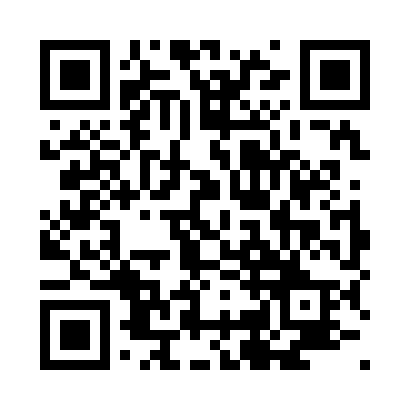 Prayer times for Bartezek, PolandMon 1 Apr 2024 - Tue 30 Apr 2024High Latitude Method: Angle Based RulePrayer Calculation Method: Muslim World LeagueAsar Calculation Method: HanafiPrayer times provided by https://www.salahtimes.comDateDayFajrSunriseDhuhrAsrMaghribIsha1Mon4:066:1312:445:107:179:162Tue4:036:1012:445:127:199:183Wed3:596:0812:445:137:219:214Thu3:566:0512:435:147:229:235Fri3:536:0312:435:167:249:266Sat3:506:0112:435:177:269:297Sun3:465:5812:435:187:289:318Mon3:435:5612:425:207:309:349Tue3:405:5312:425:217:329:3710Wed3:365:5112:425:227:349:3911Thu3:335:4912:415:237:359:4212Fri3:305:4612:415:257:379:4513Sat3:265:4412:415:267:399:4814Sun3:225:4112:415:277:419:5115Mon3:195:3912:405:287:439:5416Tue3:155:3712:405:307:459:5717Wed3:125:3512:405:317:4610:0018Thu3:085:3212:405:327:4810:0319Fri3:045:3012:405:337:5010:0620Sat3:005:2812:395:357:5210:0921Sun2:565:2512:395:367:5410:1222Mon2:535:2312:395:377:5610:1623Tue2:495:2112:395:387:5810:1924Wed2:445:1912:395:397:5910:2225Thu2:405:1712:385:418:0110:2626Fri2:365:1412:385:428:0310:3027Sat2:325:1212:385:438:0510:3328Sun2:275:1012:385:448:0710:3729Mon2:265:0812:385:458:0910:4130Tue2:255:0612:385:468:1010:42